Методический анализ результатов ЕГЭ

по биологии
(наименование учебного предмета)РАЗДЕЛ1. ХАРАКТЕРИСТИКА УЧАСТНИКОВ ЕГЭ
 ПО УЧЕБНОМУ ПРЕДМЕТУКоличество участников ЕГЭ по учебному предмету (за 3 года)Таблица 2-1Процентное соотношение юношей и девушек, участвующих в ЕГЭТаблица 2-2Количество участников ЕГЭ в регионе по категориямТаблица 2-3Количество участников ЕГЭ по типам ОО Таблица 2-4Количество участников ЕГЭ по предмету по АТЕ регионаТаблица 2-5Основные учебникипо предмету из федерального перечня Минпросвещения России (ФПУ), которые использовались в ОО субъекта Российской Федерации в 2022-2023учебном году. Таблица 2-6ВЫВОДЫ о характере изменения количества участников ЕГЭ по учебному предмету.На основе приведенных в разделе данных отмечается динамика количества участников ЕГЭ по предмету в целом, по отдельным категориям, видам образовательных организаций, АТЕ; демографическая ситуация, изменение нормативных правовых документов, форс-мажорные обстоятельства в регионе и прочие обстоятельства, существенным образом повлиявшие на изменение количества участников ЕГЭ по предмету.Экзамен по биологии в 2023 году сдавали 12,3% от общего количества участников ЕГЭ, что выше показателя 2022 года на 0,4% и ниже показателя 2021 года на 1,1%. Биология традиционно входит в пятерку самых популярных предметов по выбору наряду с физикой и обществознанием.Обращаясь к анализу результатов гендерных аспектов участников
экзамена, мы видим, несмотря на незначительное процентное колебание по
годам внутри выборки, стабильное преобладание девушек в качестве
участников ЕГЭ - 76,1% (2022 год - 79,8%, 2021 год - 82,4%). Доля юношей, сдававших ЕГЭ по биологии, имеет тенденцию к увеличению (2023 год - 23,9%, 2022 год – 20,2%, 2021 год – 17,6%). Это объясняется тем, что биологию в качестве дополнительного экзамена выбирают те абитуриенты, которые поступают на медицинские, педагогические, сельскохозяйственные специальности, а также на факультеты психологии и физической культуры. На эти специальности, может быть, за исключением сельскохозяйственных
и связанных с физической культурой, поступают преимущественно девушки.Абсолютное большинство участников ЕГЭ по биологии – 84 (95,5 %) являются
выпускниками общеобразовательных учреждений текущего года, среди них
традиционно около 28,2% участников являются выпускниками гимназии и СОШ с
УИП. В текущем году доля лиц с ОВЗ, обучавшихся по программам СОО и
 участвующих в ЕГЭ по биологии, составила 1,1%.  В разрезе АТЕ 51,1% участников ЕГЭ являются выпускниками ОО г.о. Новокуйбышевск, 48,9% участников ЕГЭ являются выпускниками ОО м.р. Волжский.РАЗДЕЛ2.  ОСНОВНЫЕ РЕЗУЛЬТАТЫ ЕГЭ ПО ПРЕДМЕТУДиаграмма распределения тестовых балловучастников ЕГЭ по предмету в 2023 г.
 (количество участников, получивших тот или иной тестовый балл)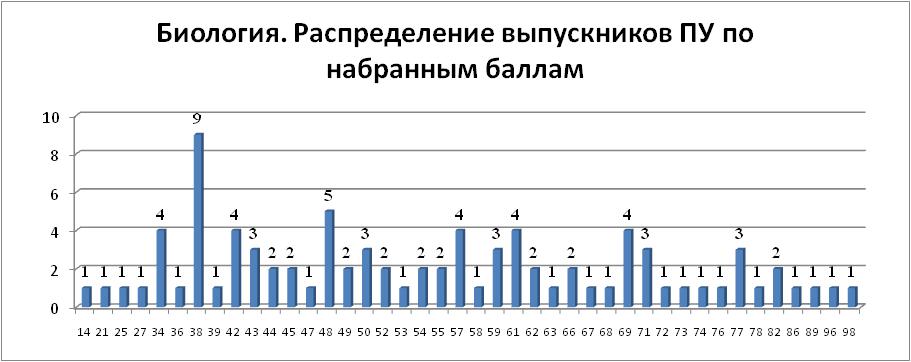 Динамика результатов ЕГЭ по предмету за последние 3 годаТаблица 2-7Результаты ЕГЭ по предмету по группам участников экзамена с различным уровнем подготовки:в разрезекатегорийучастников ЕГЭ Таблица 2-8в разрезе типа ОО Таблица 2-9основные результаты ЕГЭ по предмету в сравнении по АТЕТаблица 2-10Выделение перечня ОО, продемонстрировавших наиболее высокие и низкие результаты ЕГЭ по предметуПеречень ОО, продемонстрировавших наиболее высокие результаты ЕГЭ по предметуСреди образовательных организаций Поволжского округа, выпускники которых выбрали биологию на ЕГЭ 2023 года, только две школы с количеством участников более 10 человек,  то есть количество участников недостаточно для получения статистически достоверных результатов при сравнении.Перечень ОО, продемонстрировавших низкие результаты ЕГЭ по предметуСреди образовательных организаций Поволжского округа, выпускники которых выбрали биологию на ЕГЭ 2023 года, только две школы с количеством участников более 10 человек,  то есть количество участников недостаточно для получения статистически достоверных результатов при сравнении.ВЫВОДЫ о характере изменения результатов ЕГЭ по предметуНа основе приведенных в разделе показателейописываются значимые изменения
в результатах ЕГЭ 2023года по учебному предмету относительно результатов ЕГЭ 2022 г. (при наличии), аргументируется значимость приведенных изменений, приводятся их возможные причины. В случае отсутствия значимых изменений необходимо указать возможные причины стабильности результатов.Результаты ЕГЭ по биологии 2023 года в Поволжском округе в целом сопоставимы с результатами ЕГЭ прошлых лет. Процент участников, набравших балл ниже минимального, составляет в 2023 году 9,1%, что на 0,1 % больше, чем в предыдущем году и на 0,7% меньше, чем в 2021 году (9% в 2022 году, 9,8% в 2021 году). За последние три года отмечается тенденция снижения количества участников, не преодолевших минимальную границу. Отсутствуют участники, получившие максимальный балл. Средний балл по биологии по сравнению с прошлым годом повысился на 1,6 единицы.Обращаясь к результатам ЕГЭ 2023 года, можно констатировать, что
участники экзамена с ОВЗ продемонстрировали низкий уровень
знаний. Наибольшее количество участников ЕГЭ, не преодолевших
минимальный порог, являются  участниками с ограниченными возможностями здоровья (100%). Сравнительный анализ результатов по группам участников экзамена с учетом типа ОО показал следующее: доля участников, набравших балл ниже минимального, наибольшая у выпускников СОШ с УИП (19%). Выпускники, набравшие балл ниже минимального, в гимназии отсутствуют. Доля участников, получивших тестовый балл от минимального до 60 баллов, имеет самое высокое значение в категории выпускников СОШ (57,4%). Доля участников, получивших тестовый балл от 61 до 80 баллов, а также доля участников, получивших тестовый балл от 81 до 99 баллов, имеет максимальное значение в категории выпускников  гимназии (33,3%). В разрезе АТЕ доля участников ЕГЭ, получивших тестовый балл ниже минимального, в м.р. Волжский выше данного показателя в г.о. Новокуйбышевск на 0,4%. Доля участников, получивших тестовый балл от минимального до 60 баллов, в м.р. Волжский ниже данного показателя в г.о. Новокуйбышевск на 6,6%. Доля участников, получивших тестовый балл от 61 до 80 баллов, в м.р. Волжский выше данного показателя в г.о. Новокуйбышевск на 10,5%. Доля участников, получивших тестовый балл от 81 до 99 баллов, в м.р. Волжский ниже значения данного показателя в г.о. Новокуйбышевск на 4,3%. Анализ результатов показывает, что доля участников экзамена, которые не смогли преодолеть установленный минимальный порог тестовых баллов, и преодолевших порог с запасом 1-2 балла, в 2023 году составляет 20,5%. 	Доля участников экзамена с высоким уровнем подготовки по биологии в Поволжском округе составляет 4,5%, доля участников, которые преодолели с запасом в 1-2 балла границу, соответствующую высокому уровню подготовки (81-82 балла), в 2023 году составила 2,3%.Средний тестовый балл за три года (53 балла) иллюстрирует достаточную базовую
подготовку по предмету, при этом  задания ЕГЭ повышенного и высокого уровня сложности испытывают затруднения в освоении. Раздел 3. АНАЛИЗ РЕЗУЛЬТАТОВ ВЫПОЛНЕНИЯ ЗАДАНИЙ КИМКраткая характеристика КИМ по учебному предметуКИМы по биологии, использовавшиеся на ЕГЭ 2023, разработаны на основе федерального государственного образовательного стандарта среднего общего образования, обеспечена преемственность между положениями ФГОС СОО и федерального компонента государственного образовательного стандарта среднего (полного) общего образования.В КИМ ЕГЭ по биологии в текущем году внесены изменения: В первой части КИМ добавлено одно задание. Соответственно с 28 до 29 увеличилось общее число заданий КИМ.Задания содержательного блока «Система и многообразие органического мира» первой части экзаменационной работы представлены единым вариативным модулем (задания 9–12), состоящим из комбинации двух тематических разделов: «Многообразие растений и грибов» (два задания) «Многообразие животных» (два задания).Задания содержательного блока «Организм человека и его здоровье» в первой части экзаменационной работы собраны в единый модуль, состоящий из 4 заданий (задания 13–16).Задания с кратким ответом, проверяющие знания бактерий и вирусов, будут представлены в заданиях блока «Клетка и организм – биологические системы» (задания 5–8).Из второй части работы исключена линия 24 на анализ биологической информации. Собран мини-модуль из двух линий заданий (задания 23 и 24), направленных на проверку сформированности методологических умений инавыков.Экзаменационная работа состояла из шести блоков, содержание которых направлено на проверку знания: основных положений биологических теорий, законов, правил, закономерностей, научных гипотез; строения и признаков биологических объектов; сущности биологических процессов и явлений; особенностей строения, жизнедеятельности организма человека; гигиенических норм и правил здорового образа жизни.  В экзаменационной работе контролируется также сформированность у выпускников различных общеучебных умений и способов действий, а именно: использовать биологическую терминологию; распознавать объекты живой природы по описанию и рисункам; объяснять биологические процессы и явления, используя различные способы представления информации (таблица, график, схема); устанавливать причинно-следственные связи; проводить анализ, синтез; формулировать выводы; решать качественные и количественные биологические задачи; использовать теоретические знания в практической деятельности и повседневной жизни; анализировать эксперимент и объяснять его результаты.  Анализ уровня сложности заданий КИМов показал, что все предлагаемые задания соответствуют требованиям школьной программы к уровню сформированности компетенций (навыков, умений) обучающихся, изучавших биологию в общеобразовательных организациях.Анализ выполнения заданий КИМВыпускники с высоким уровнем подготовки – группа 81-100 баллов, показывают высокие результаты в решении заданий как базового, так и повышенного уровня сложности. Выпускники из группы 61-80 баллов, показывают незначительные понижения показателей в заданиях повышенного уровня №№ 14, 19. Выпускники группы 36-60 лучше отвечают на задания базового уровня, особенно им удаются задания №№ 9, 12. Группа выпускников, не преодолевших порог, традиционно справляется лишь с некоторыми заданиями базового уровня. Лучше всего они выполнили задания №№ 9, 15.Со всеми заданиями базового уровня справились в среднем более 50% экзаменуемых, кроме задания № 11.Ниже окружного показателя с заданием № 11 справились обучающиеся ГБОУ СОШ "ОЦ" п.г.т. Рощинский (33,3%), ГБОУ СОШ "ОЦ" с. Дубовый Умет (12,5%), ГБОУ СОШ № 3 п.г.т. Смышляевка (25%), ГБОУ СОШ п. Просвет (0%), ГБОУ СОШ № 3 (37%).Таким образом, в 2023 году недостаточно усвоенными/освоенными элементам/умениями и видами деятельности содержания на базовом уровне изучения биологии можно считать: решение биологических задач по теме: «Генетическая информация в клетке. Хромосомный набор, соматические и половые клетки», умение делать множественный выбор по содержанию тем «Клетка как биологическая система. Жизненный цикл клетки» рисунка», умение делать множественный выбор по разделу «Воспроизведение организмов. Онтогенез. Закономерности наследственности и изменчивости. Селекция. Биотехнология», умение выполнять анализ данных, в табличной или графической форме по разделу «Биологические системы и их закономерности». Несмотря  на положительную динамику по некоторым линиям заданий профильного уровня, недостаточно усвоенными/освоенными элементами/умениями можно считать: умение устанавливать соответствие по разделу «Живой организм как биологическая система. Закономерности наследственности и изменчивости. Селекция. Биотехнология»; умение устанавливать соответствие (с рисунком и без рисунка) по содержанию раздела «Многообразие организмов. Бактерии. Грибы. Растения. Животные. Вирусы»; умение устанавливать соответствие (с рисунком и без рисунка) по разделу «Организм человека. Ткани. Строение и жизнедеятельность органов и систем органов»; умение устанавливать последовательность объектов по разделу «Организм человека. Ткани. Строение и жизнедеятельность органов и систем органов».Ниже окружного показателя с заданием № 19 справились обучающиеся ГБОУ СОШ "ОЦ" с. Подъем-Михайловка (0%), ГБОУ СОШ №1 "ОЦ" п.г.т. Смышляевка (0%), ГБОУ СОШ п. Просвет (0%), ГБОУ СОШ с. Курумоч (25%), ГБОУ СОШ с. Лопатино (0%), ГБОУ СОШ № 3 (12,5%), ГБОУ СОШ № 5 "ОЦ" (35,7%), ГБОУ СОШ № 7 "ОЦ" (26,2%).В 2023 году наибольшее затруднение вызвало задание № 24. Типичные ошибки связаны со слишком краткими формулировками ответов, их неправильной трактовкой, отсутствием пояснений, использованием экзаменуемыми общих и бытовых фраз. Ниже окружного показателя с заданием № 24 справились обучающиеся ГБОУ СОШ "ОЦ" п.г.т. Рощинский (16,7%), ГБОУ СОШ "ОЦ" с. Дубовый Умет(16,7%), ГБОУ СОШ "ОЦ" с. Подъем-Михайловка (0%), ГБОУ СОШ № 3 п.г.т. Смышляевка (0%), ГБОУ СОШ №1 "ОЦ" п.г.т. Смышляевка (16,7%), ГБОУ СОШ п. Просвет (33,3%), ГБОУ СОШ с. Курумоч (16,7%), ГБОУ СОШ с. Лопатино (0%), ГБОУ СОШ № 3 (16,7%), ГБОУ СОШ № 5 "ОЦ" (9,5%), ГБОУ СОШ № 7 "ОЦ" (20,6%), ГБОУ СОШ № 8 "ОЦ" (19%). Значительное снижение качества выполнения отмечено в линии 27, что показывает неумение решать задачи по цитологии в нестандартных ситуациях и внимательно читать условие заданий.   Это свидетельствует о недостаточной сформированности у обучающихся умений обосновывать и объяснять биологические процессы и явления. Ниже окружного показателя с заданием № 27 справились обучающиеся ГБОУ СОШ "ОЦ" п.г.т. Рощинский (5,6%), ГБОУ СОШ "ОЦ" с. Дубовый Умет (0%), ГБОУ СОШ "ОЦ" с. Подъем-Михайловка (0%), ГБОУ СОШ № 3 п.г.т. Смышляевка (11,1%), ГБОУ СОШ №1 "ОЦ" п.г.т. Смышляевка (0%), ГБОУ СОШ п. Просвет (0%), ГБОУ СОШ с. Лопатино (0%), ГБОУ СОШ № 5 "ОЦ" (14,3%), ГБОУ СОШ № 7 "ОЦ" (20,6%).Необходимо в ходе обучения предмету больше внимания уделять решению биологических задач, оцениванию и прогнозированию биологических процессов, применению теоретических знаний на практике.Статистический анализ выполнения заданий КИМ в 2023 годуСодержательный анализ выполнения заданий КИМАнализ результатов выполнения элементов содержания заданий части I, показывает, что средний процент их выполнения колеблется от 38,7% до 88,1%.Средний процент выполнения заданий по уровням сложности:- базового уровня сложности (14 заданий) составляет 69,6 %;- повышенного уровня сложности (9 заданий) составляет 52,8 %;- высокого уровня сложности (6 заданий) составляет 29,2%.В 2023 году наилучшие результаты получены по следующим заданиям базового уровня.Линия №9, процент выполнения 88,1%.Успешно освоены элементы содержания «Многообразие организмов. Грибы, Растения. Животные. Задание с рисунком». В группе от минимального до 60 тестовых баллов успешность выполнения задания составляет 86,7%, в группе от 61 до 80 тестовых баллов –96,0%, в группе от 81 до 100 тестовых баллов – 100%; Линия №22, средний процент выполнения задания 815%. При этом, справились с заданием 82,2% участников из группы от минимального до 60 тестовых баллов, 82% из группы от 61 до 80 тестовых баллов и от 81 до 100 тестовых баллов – 100%. Результаты свидетельствуют о прочном усвоении темы «Анализ экспертных данных, в табличной или графической форме»;Наиболее сложными для участников ЕГЭ было задание под номером 19 (Эволюция живой природы. Происхождение человека. Экосистемы и присущие им закономерности. Биосфера. Установление соответствия (без рисунка).Задания второй части экзамена имеют высокий уровень сложности и традиционно вызывают затруднения у большой части выпускников. Наибольшие затруднения при выполнении заданий второй части в 2023 году вызвали задания №№ 24, 26, 27.Линия № 24 – задания на анализ биологической информации, работа с текстом. Средний процент выполнения составил 21,8%. Ошибки заключались в том, что неверно указывали номера предложений, в которых были сделаны ошибки. Задание линии 26 – задание, в котором необходимо продемонстрировать умения обобщения и применения знаний об эволюции органического мира и экологических закономерностях в новой ситуации.Средний процент выполнения в 2023 году составил 22,6% .Причиной низких результатов выполнения заданий линии 26 можно считать слабо сформированное умение применять имеющиеся знания для анализа и объяснения биологических явлений. На это следует обратить внимание в процессе изучения биологии.  Задания линии 27 позволяет оценивать применение знаний по общей биологии (клетке, организму, эволюции органического мира и экологических закономерностях) в новой ситуации.Средний процент выполнения в 2023 году составил 22,6%. Анализ результатов выполнения элементов содержания заданий части I и части II, показывает, что:- в группе, не преодолевших минимальный балл, средний процент выполнения заданий – 2,78%;- в группе от минимального до 60 тестовых баллов средний процент составляет 16,2%;- группе от 61 до 80 тестовых баллов средний процент составляет 47,3%;- в группе от 81 до 100 тестовых баллов средний процент составляет 86,1%.Анализ метапредметных результатов обучения, повлиявших на выполнение заданий КИМСтатистический анализ результатов экзамена по биологии в 2023 году показывает, что высокий процент выполнения заданий, как и в прошлые годы, характерен для заданий базового уровня сложности. Данные показатели указывают на сформированность у экзаменуемых следующих метапредметных умений и навыков на базовом уровне - работа с таблицей, прогнозирование результатов биологического эксперимента, решение биологических задач, анализ рисунка или схемы. У выпускников сформирована собственная позиция по отношению к биологической информации, получаемой из разных источников, к глобальным экологическим проблемам и путям их решения. Следует обратить внимание на задание №11, где средний процент выполнения 49,4%. В данном задании обучающиеся не сумели проанализировать рисунок по теме «Многообразие организмов. Грибы. Растения. Животные. Множественный выбор (с рисунком и без рисунка)», дать краткий ответ на поставленный вопрос. Результат выполнения данного задания выпускниками округа, указывает на слабую сформированность умений пользоваться биологической терминологией и символикой, распознавать биологические объекты по их изображению и процессам их жизнедеятельности, устанавливать взаимосвязь строения и функций молекул,   исследовать и анализировать биологические объекты и системы.Анализ результатов выполнения заданий КИМ с кратким ответом части 1 позволяет сделать вывод о том, что наибольшие затруднения продолжают вызывать задания повышенного уровня на определение недостающей информации, установление последовательности.Линии заданий высокого уровня сложности с наименьшим средним процентом выполнения.Наименьший средний процент выполнения имеют задания №26 и №27. Задание линии 26 направлено на проверку знаний и умений по разделам биологии основной и средней школы (профильный уровень): «Растения. Бактерии. Грибы. Лишайники», «Животные», «Человек и его здоровье», «Общая биология». Задание линии 27 - по разделу «Общая биология» средней школы (профильный уровень) и её блокам «Эволюция живой природы» и «Экосистемы и присущие им закономерности». В данных заданиях необходимо экзаменуемые не объяснили и не обосновали свой ответ, не привели аргументы  собственного мнения.  Несформированность умений   обобщать и применять знания о человеке и многообразии организмов, об эволюции органического мира и экологических закономерностях в новой ситуации, выдвигать гипотезы на основе знаний об основополагающих биологических закономерностях и законах, отразилась на  низком результате выполнения задания среди экзаменуемых (средний процент выполнения - №26 (22,6%) и №27 (22,6%)).Выводы об итогах анализа выполнения заданий, групп заданий:Перечень элементов содержания/умений и видов деятельности, усвоение которых всеми школьниками региона в целом можно считать достаточным.Биология как наука. Методы научного познания. Уровни организации живого.- Организм как биологическая система. Селекция. Биотехнология.- Многообразие организмов. Основные систематические категории, их соподчинённость.­ Эволюция живой природы.- Экосистемы и присущие им закономерности. Биосфера.- Биологические системы и их закономерности.­ Генетическая информация в клетке. Хромосомный набор соматически и половые клетки.­ Моно- и дигибридное, анализирующее скрещивание.В основном это задания базового уровня.Перечень элементов содержания / умений и видов деятельности, усвоение которых всеми школьниками региона в целом, школьниками с разным уровнем подготовки нельзя считать достаточным.Задание на обобщение и применение знаний о человеке и многообразии организмов. В группе от минимального до 60 тестовых баллов лишь 10,4% выполнения задания по данной теме.­ Задание на обобщение и применение знаний об эволюции органического мира и экологических закономерностях в новой ситуации. В группе набравших от минимального до 60 тестовых баллов лишь 8,9% выполнения задания по данной теме.­ Решение задач по цитологии на применение знаний в новой ситуации. В группе от минимального до 60 тестовых баллов лишь 23% выполнения задания по данной теме.В основном это задания высокого уровня сложности.Раздел 4. РЕКОМЕНДАЦИИДЛЯ СИСТЕМЫ ОБРАЗОВАНИЯ СУБЪЕКТА РОССИЙСКОЙ ФЕДЕРАЦИИРекомендации по совершенствованию организации и методики преподавания предмета в субъекте Российской Федерации на основе выявленных типичных затруднений и ошибок…по совершенствованию преподавания учебного предмета всем обучающимсяВ ходе анализа результатов ЕГЭ были выявлены элементы содержания, которые вызвали у обучающихся наибольшие затруднения:решение задач по генетике и цитологии на применение знаний в новой ситуации;обобщение и применение знаний об эволюции органического мира и экологических закономерностях в новой ситуации;обобщение и применение знаний о человеке и многообразии организмов.В ходе отработки умения решать генетические и цитологические задачи необходимо добиваться глубокого понимания сути процессов, а не автоматического применения усвоенного алгоритма решения. При решении задач по генетике на применение знаний в новой ситуации можно использовать математический подход для анализа расщепления в потомстве с целью установки характера наследования признака (аутосомный, сцепленный с полом; сцепленное наследование признаков). Учить обучающихся правильно называть генетические законы и уделять особое внимание отработке умения применять их в конкретной ситуации (в новых условиях).Решение задач по цитологии на применение знаний в новой ситуации проверяет знания принципа комплементарности, сущность реакций матричного синтеза, свойства генетического кода, циклы развития растений разных отделов, число хромосом и молекул ДНК в соматических и половых клетках, понимать процессы, осуществляющиеся при биосинтезе белка, в ходе митоза и мейоза. Для решения задач по цитологии обучающимся важно понимать биологический смысл всех процессов, протекающих в клетке, последовательность их этапов и фаз. Для этого необходимо рассмотреть с учениками алгоритмы решения основных типов задач по цитологии:– определение процентного содержания нуклеотидов и триплетов в ДНК или РНК;– определение количества аминокислот в белке, а также количество нуклеотидов и триплетов в ДНК или РНК;– работа с таблицей генетического кода.Следует обратить внимание на овладение обучающихся методами самостоятельной постановки биологических экспериментов, описания, анализа и оценки достоверности полученного результата, умения прогнозировать последствия значимых биологических исследований.В целях обобщения и применения знаний о человеке и многообразии организмов, знаний об эволюции органического мира и экологических закономерностях использовать технологию проблемного обучения, в которой самостоятельная поисковая деятельность учащихся сочетается с усвоением готовых научных выводов. Например, коллективное обсуждение какой-либо биологической проблемы, в качестве которой могут выступать сложные задания из КИМ, или «Ролевые игры», когда ученики выступают в роли экспертов ЕГЭ, проверяя выполнение заданий друг у друга и т.д.Для формирования умений у обучающихся на обобщение и применение знаний об эволюции органического мира и экологических закономерностях необходимо активно работать с открытым банком заданий ФИПИ, который содержит ответы на задания разной степени сложности (https://fipi.ru/ege/otkrytyy-bank-zadaniy-ege).Необходимо расширить работу над формированием навыка смыслового чтения, умения понимать текст и увеличить различными способами контроль понимания прочитанного (предлагать по возможности небольшие тексты на уроке, которые можно быстро прочитать его и поработать над ним, чтение фрагментов и их комментирование, письменные домашние и классные краткие ответы на вопросы по содержанию текстов/фрагментов и т.д.).Активизировать учебную деятельность учащихся в решении заданий на установление соответствия и последовательности посредством ассоциативного мышления, через построение взаимосвязей между новым представлением и имеющимся большим числом знакомых представлений. Например, вопросы из разделов «Организм как биологическая система. Селекция. Биотехнология», «Организм человека», «Многообразие организмов. Бактерии. Грибы. Растения. Животные. Вирусы» рассмотреть с позиции взаимосвязи между анатомическим строением органа живого организма и выполняемыми функциями (необходимо связать строение и функцию органа) растительного, животного, человеческого организма с использованием заданий, содержащих ситуационные, контекстные, эвристические вопросы.Работа с терминами школьного курса биологии. При изучении биологии продуктивное усвоение терминологии должно осуществляться не только на механическом запоминании, но и с использованием современных методов и приемов, в частности, методического приема «кластер». Данный прием можно использовать как на стадии вызова, когда в ходе урока «кластер» пополняется новой учебной информацией или на стадии осмысления, когда обучающимся необходимо дополнить его, исправить ошибки и систематизировать учебный материал. В индивидуальной или групповой работе обучающихся на уроках биологии можно сопоставлять слова внутри целых словообразовательных гнезд (слов, объединенных одним корнем): биология, биогенез, биотоки, биоценоз, биопсия, биосфера и т.д. Такая работа делает биологические термины понятными, что помогает учащимся увереннее употреблять их в устной и письменной речи.Учителям биологии при изучении разных разделов необходимо использовать натуральные объекты (гербарии, влажные препараты, микропрепараты, коллекции, скелеты позвоночных животных и т.п.), которые не должны заменятся аудиовизуальными средствами, что представляется недопустимым, так как у обучающихся искажаются представления об объектах живой природы.Включить в учебный процесс (на уроке, при выполнении домашнего задания, для консультирования) материалы онлайн-платформ (доступные Интернет-ресурсы) по изучению и повторению трудных тем по биологии.…по организации дифференцированного обучения школьников с разными уровнями предметной подготовкиНеобходимо дифференцировать обучение на уроках биологии: за счет дифференциации заданий (в том числе с использованием открытого банка материалов), парной («учим друг друга», взаимопроверка) и групповой работы. При организации работы с обучающимися с высоким уровнем мотивации необходимо использовать следующие формы работ: метод проектов, индивидуальный учебно-исследовательский проект, школьные научные сообщества, школьные кружки с целью развития творческого интереса в области фундаментальных наук.Учащиеся с низким уровнем мотивации испытывают серьезные затруднения в учебной деятельности. Существует ряд форм и методов, применение которых способствует повышению мотивации таких детей к учебно-познавательной деятельности. К наиболее эффективным приемам можно отнести следующие: работа в парах, применение в процессе обучения компьютерных технологий, технологии тьюторства и наставничества «ученик-ученик». На уровне школьных МО ШНОР необходимо проанализировать результаты ЕГЭ по биологии с целью разработки индивидуальных планов методической работы педагогов. В начале учебного года рекомендуем протестировать учащихся 11 классов в формате ЕГЭ для выявления пробелов в знаниях учащихся. Учителям биологии в образовательных организациях проработать демоверсию КИМов ЕГЭ и при возникновении вопросов обратиться к председателю или экспертам предметной комиссии для получения консультации, после чего составить «дорожную карту» по подготовке обучающихся к ЕГЭ.С содержательной точки зрения учителям, работающим по базовому курсу биологии, основное внимание уделять отработке основных биологических понятий, в том числе системообразующим биологическим терминам и понятиям, которые проверяются в основном заданиями базового уровня сложности. Только тогда, когда ученик уверенно отвечает на 70-75% заданий этой части, можно переходить к подготовке на отработку заданий повышенного, а затем и высокого уровня сложности. Для овладения обучающимися понятийным аппаратом рекомендуется использовать различные графические формы фиксации понятийно-теоретической основы урока, изучаемые понятия связывать с практической деятельностью. Для этого возможно применять групповые формы работы, обучение в динамичных парах. Целесообразно давать упражнения на узнавание отдельных признаков понятий в разных контекстах. Возможно, предложить сгруппировать понятия, связанные с одной темой, по разным признакам. При выстраивании системы понятий в процессе их сравнения происходит усвоение признаков, что может предотвратить их неверное использование.Учителям школ с углубленным изучением биологии следует обратить внимание на вопросы курса биологии основной школы, которые не изучаются повторно в средней школе. В 10 и 11 классах при организации повторения следует обратить внимание на следующие разделы курса основной школы: многообразие растений, животных, грибов, бактерий, их систематика; значение растений и животных в природе и жизни человека, физиологические процессы выделения, дыхания, кровообращения у человека и т.п. Отдельное внимание следует уделить важнейшим биологическим теориям, законам и закономерностям, а также умению с их помощью объяснять процессы и явления в природе и жизни человека. Дополнением к работе по данному направлению является организация и проведение элективных курсов, которые должны углублять и расширять изучение сложных тем по биологии.Рекомендации по темам для обсуждения / обмена опытом на методических объединениях учителей-предметниковРекомендуется организовать обсуждение следующих актуальных тем на методических объединениях учителей биологии:анализ результатов ЕГЭ 2023, типичных ошибок и затруднений. Средства повышения качества образования по биологии;демоверсия измерительных материалов для ГИА 2024 по программам СОО;методы решения задач по цитологии и генетике нового формата;формирование естественнонаучной грамотности на уроках биологии.Направления повышения квалификации:•	методы решения задач по цитологии;•	особенности решения задач по генетике на сцепленное наследование, независимое наследование признаков, сцепленное с полом наследование (аутосомное и псевдоаутосомное).Адресные рекомендации школам:Администрации ОО: провести анализ результатов ЕГЭ 2023 года, обратив особое внимание на результаты выпускников, не набравших минимальное количество баллов по предмету, преодолевших минимальную границу с запасом в 1-2 балла, и, преодолевших с запасом в 1-2 балла границу, соответствующую высокому уровню подготовки (81-82 балла);провести анализ внутренних и внешних причин низких образовательных результатов в образовательных организациях (при наличии); скорректировать учебный план ОО с учетом результатов ГИА;скорректировать календарно-тематическое планирование по биологии на 2023-2024 учебный год с учетом результатов ГИА;организовать повышение квалификации учителей в соответствии с выявленными профессиональными дефицитами;организовать внутришкольную систему повышения квалификации педагогов в формате тьюторства и наставничества (или в рамках сетевого взаимодействия);информировать родительскую общественность о результатах и проблемных аспектах сдачи ЕГЭ;использовать в работе информационно-методическое письмо «О преподавании биологии в общеобразовательных организациях Самарской области в 2022-2023 учебном году», разработанное ГАУ ДПО СО ИРО;проводить внутренний мониторинг уровня подготовки по предмету для обучающихся, планирующих сдачу ЕГЭ по биологии, начиная с 10 класса;обеспечить индивидуальную работу с выпускниками, проявившими выдающиеся способности к биологии с использованием тьюторской поддержки, продолжить работу по подготовке учащихся 11-х классов к участию в школьном и иных этапах всероссийской олимпиады школьников по предмету; проводить в общеобразовательных организациях, профильные смены, работающие по модели центра «Сириус»;организовывать участие обучающихся в конкурсном отборе в профильные смены Центра «Вега».Учителям биологии всех общеобразовательных организацийпреподавание биологии проводить по пособиям, включенным в размещенный на сайте ФИПИ (www.fipi.ru) перечень учебных пособий, разработанных с участием ФИПИ;на уроках биологии рекомендуется особое внимание уделять соблюдению баланса рецептивных и продуктивных заданий;при планировании подготовки учащихся к экзамену по биологии  следует внимательно ознакомиться с документами, определяющими саму процедуру экзамена, в частности, со спецификацией контрольно-измерительных материалов и кодификатором элементов содержания и требований к уровню подготовки обучающихся, и не ограничиваться лишь изучением демонстрационной версии варианта экзаменационной работы;использовать результаты проведения ВПР в основной школе для оценки  уровня подготовки обучающихся к ЕГЭ по биологии, сформированности у них УУД и предметных результатов,  отслеживания успешности изучения предмета, выявления  проблемных зон каждого ученика, знакомства школьников  с рядом заданий, которые используются в КИМах;обратить внимание на единую классификацию метапредметных результатов обучения и критериальную оценку уровня достижения обучающимися метапредметных результатов;задействовать учебный материал всех разделов биологии для развития владением приёмами работы по критическому анализу полученной информации и оценке её достоверности, умения устанавливать соответствие;большее внимание уделять развитию умения объяснять роль биологии в формировании современной естественнонаучной картины мира, в практической деятельности людей;на уроках подробно рассматривать технологии организации и проведения эксперимента, использование научных методов изучения биологических объектов, явлений и процессов. развивать у обучающихсяпознавательный интерес, выявлять  творческий потенциал каждого школьника, выстраивать индивидуальную образовательную траекторию.Учителям биологии  ГБОУ СОШ № 7 «ОЦ» г. Новокуйбышевска, ГБОУ СОШ с. Курумоч, СОШ № 3 п.г.т. Смышляевка, СОШ № 1 «ОЦ» п.г.т. Стройкерамика,  «ОЦ» п.г.т. Рощинскийм.р. Волжский,где по результатам ЕГЭ есть обучающиеся, не достигшие минимального балла :Частой причиной учебной неуспешности обучающихся являются слабаясформированность метапредметных умений и/или существенные пробелы в базовой предметной подготовке.Для обучающихся с низким уровнем предметной подготовки следует увеличить долю индивидуальных устных ответов на уроках при проверке домашних заданий, систематически включать в контрольные работы вопросы, проверяющие освоение не только теоретического материала,  но и умений обобщать результаты исследований, опытов и т.п., находить связи между биологическими процессами разных уровней, строить рассуждения, сравнения, делать выводы. Наиболее сложными для вышеназванных обучающихся оказались следующие  задания:Наиболее низкий уровень знаний был выявлен в разделе «Анатомия и физиология человека». Это может быть связано с недостаточной подготовкой учащихся по данному разделу программы или с недостаточной акцентировкой внимания на этом разделе в процессе обучения. Следует уделить особенное внимание на повторение данного материала на занятиях по биологии в старшем звене, посвятить данным вопросам элективные курсы, факультативы.Учителям биологии ГБОУ СОШ № 7 «ОЦ», №8 «ОЦ», гимназия г. Новокуйбышевска, ГБОУ СОШ «ОЦ «Южный город» м.р. Волжский,  где по результатам ЕГЭ большая часть обучающихся показала высокий уровень подготовки  (более 61 балла):Обучающие названных школ показали высокие результаты, как в теоретических знаниях, так и в навыках использования биологических знаний на практике. Более 50% участников ЕГЭ по биологии данных образовательных организаций получили больше 61 тестового балла.Наиболее сложными для выполнения данной категории участников ГИА стали следующие задания:Данные задания проверяют, насколько выпускники знают и понимают методы научного познания,  основные положения биологических законов, правил, теорий, закономерностей, гипотез, строение и признаки биологических объектов, умеют объяснять роль биологических теорий, законов, принципов, гипотез в формировании современной естественнонаучной картины мира, единство живой и неживой природы, эволюцию растений и животных используя биологические теории, законы и правила причины эволюции видов, человека, биосферы. При подготовке к ЕГЭ 2024 необходимо повторить учебный материал раздела «Организм человека», а также уделить внимание работе с различными изображениями биологических объектов и процессов.Чтобы увеличить  долю учеников, полностью справившихся с заданиями повышенного и высокого уровней сложности, следует особое внимание обучающимся с отличным уровнем подготовкиобратить на задания повышенного и высокого уровня сложности,. Необходимо изучить критерии оценивания этих заданий, особенно требования к полному верному ответу.Включение в экзаменационные материалы практико-ориентированных заданий диктуется целями, сформулированными в требованиях к предметным результатам освоения учебного предмета «Биология», выносимых на итоговую аттестацию. При подготовке обучающихся к решению  таких заданий следует обращать внимание на умение учащихся распознавать биологические объекты и манипуляции, изображенные на рисунках и фотографиях, объяснять виденное, используя знания и умения, полученные из курса биологии; аргументировать те или иные правила, которыми пользуется человек в повседневной жизни.В образовательный процесс необходимо включать разнообразные формы и метода работы, направленные на формирование и проверку сформированности у обучающихся основ научного типа мышления, включающего умение анализировать результаты исследований, экспериментов, а также выдвигать гипотезы, формулировать выводы, соотносить собственные биологические знания с информацией, полученной из эксперимента.Информация о публикации (размещении) на открытых для общего доступа страницах информационно-коммуникационных интернет-ресурсах ОИВ (подведомственных учреждений) в неизменном или расширенном виде приведенных в статистико-аналитическом отчете рекомендаций по совершенствованию преподавания учебного предмета для всех обучающихся, а также по организации дифференцированного обучения школьников с разным уровнем предметной подготовки.https://pumonso.ru/ - официальный сайт Поволжского управления   министерства образования и науки Самарский области.https://www.rc-nsk.ru/ - официальный сайт  ГБУ ДПО «Новокуйбышевский РЦ»Раздел 5. Мероприятия, запланированные для включения в ДОРОЖНУЮ КАРТУ по развитию региональной системы образования Анализ эффективности мероприятий, указанных в предложениях 
в дорожную карту по развитию региональной системы образования 
на 2022–2023 уч.г. Таблица 2-14Планируемые меры методической поддержки изучения учебных предметов в 2023-2024уч.г. на региональном уровне. Планируемые мероприятия методической поддержки изучения учебных предметов в 2023-2024уч.г. на региональном уровне, в том числе в ОО с аномально низкими результатами ЕГЭ 2023 г.Таблица 2-15Трансляция эффективных педагогических практик ОО с наиболее высокими результатами ЕГЭ 2023г.Таблица 2-16Таблица -6Планируемые корректирующие диагностические работы с учетом результатов ЕГЭ 2023 г.Диагностические работы будут проводиться ОО в рамках внутреннего мониторинга достижений по предмету.Работа по другим направлениям1.Выявление профессиональных дефицитов у учителей биологии и построение/реализации индивидуального образовательного маршрута (при необходимости) для их дальнейшего устранения, в том числе через использование различных образовательных ресурсов федерального и регионального уровней.2. Качественный анализ результатов оценочных процедур на территориальном уровне (всероссийские проверочные работы, государственная итоговая аттестация по образовательным программам основного общего и среднего образования, иные оценочные процедуры).3. Привлечение учителей биологии, ученики которых
продемонстрировали высокие результаты при сдаче ЕГЭ, к проведению практических занятий в рамках КПК.4. Оказание методической помощи образовательным организациям по планированию мероприятий по подготовке обучающихся к ЕГЭ по биологии.СОСТАВИТЕЛИ ОТЧЕТА по учебному предмету:БИОЛОГИЯ Наименование организации, проводящей анализ результатов ГИА:ГБУ ДПО «Новокуйбышевский ресурсный центр»Ответственный специалист, выполнявший анализ результатов ЕГЭ по учебному предметуСпециалисты, привлекаемые к анализу результатов ЕГЭ по учебному предмету2021 г.2021 г.2022 г.2022 г.2023 г.2023 г.чел.% от общего числа участниковчел.% от общего числа участниковчел.% от общего числа участников10213,4%8911,9%8812,3%Пол2021 г.2021 г.2022 г.2022 г.2023 г.2023 г.Полчел.% от общего числа участниковчел.% от общего числа участниковчел.% от общего числа участниковЖенский8482,4%7179,8%6776,1%Мужской1817,6%1820,2%2123,9%Всего участников ЕГЭ по предмету88Из них:выпускников текущего года, обучающихся по программам СОО84выпускники СПОвыпускников прошлых лет3участников с ограниченными возможностями здоровья1Всего ВТГ85Из них:выпускники лицеев и гимназий3выпускники СОШ с УИП21выпускники СОШ61выпускники с формой обучения самообразование№ п/пАТЕКоличество участников ЕГЭ по учебному предмету% от общего числа участников в регионе1.г.о. Новокуйбышевск4551,1%2.м.р. Волжский4348,9%№ п/пНазвание учебников ФПУПримерный процент ОО, в которых использовался учебник1.Агафонова И.Б., Сивоглазов В.И. Биология (базовый и углубленный уровни) 10, 11 класс, 20215%2.Беляев Д.К., Дымшиц Г.М., Кузнецова Л.Н. и др./Под ред. Беляева Д.К., Дымшица Г.М. Биология (базовый уровень) 10, 11 класс, 202029%3.Пасечник В.В., Каменский А.А., Рубцов А.М. и др./Под ред. Пасечника В.В. Биология (базовый уровень) 10, 11 класс, 202129%4.Высоцкая Л.В., Дымшиц Г.М., Рувинский А.О. и др./Под ред. Шумного В.К., Дымшица Г.М.; Бородин П.М., Дымшиц Г.М., Саблина О.В. и др./Под ред. Дымшица Г.М. Биология (углубленный уровень) 10, 11 класс, 202119%5.Пасечник В.В., Каменский А.А., Рубцов А.М. и др./под ред. Пасечника В.В. Биология. (углубленный уровень)10, 11 класс, 202143%6.Теремов А.В., Петросова Р.А. Биология. Биологические системы и процессы (базовый и углубленный уровни) 10, 11 класс, 202110%7.Захаров В.Б., Мамонтов С.Г., Сонин Н.И., Захарова Е.Т.; под ред. Захарова В.Б. Биология (углубленный уровень) 10, 11 класс, 202114%№ п/пУчастников, набравших баллСубъект Российской ФедерацииСубъект Российской ФедерацииСубъект Российской Федерации№ п/пУчастников, набравших балл2021 г.2022 г.2023 г. ниже минимального балла, %9,8%9%9,1%от минимального балла до 60 баллов, %59,9%61,8%54,5%от 61 до 80 баллов, %24,5%25,8%29,5%от 81 до 99 баллов, %4,9%3,4%6,8%100 баллов, чел.1 (0,9%)00Средний тестовый балл53,953,154,7ООДиапазон мин балловДиапазон мин балловДиапазон риска высоких баллов Высокобалльные результатыОО% неудовлетворительных результатовДоля выпускников, преодолевших порог с запас 1-2 балла от мин порогаДоля выпускников, получивших 82 баллаДоля выпускников, получивших 83 балла и болееВПЛ0,0%0,0%0,0%0,0%ГБОУ гимназия № 10,0%0,0%0,0%33,3%ГБОУ СОШ "ОЦ" "Южный город" п. Придорожный0,0%14,3%0,0%14,3%ГБОУ СОШ "ОЦ" п.г.т. Рощинский16,7%0,0%0,0%0,0%ГБОУ СОШ "ОЦ" с. Дубовый Умет0,0%50,0%0,0%0,0%ГБОУ СОШ "ОЦ" с. Подъем-Михайловка0,0%100,0%0,0%0,0%ГБОУ СОШ № 1 "ОЦ" п.г.т. Стройкерамика33,3%0,0%0,0%0,0%ГБОУ СОШ № 30,0%0,0%0,0%0,0%ГБОУ СОШ № 3 п.г.т. Смышляевка16,7%33,3%0,0%0,0%ГБОУ СОШ № 5 "ОЦ"0,0%14,3%0,0%0,0%ГБОУ СОШ № 7 "ОЦ"19,0%4,8%4,8%4,8%ГБОУ СОШ № 8 "ОЦ"0,0%14,3%14,3%0,0%ГБОУ СОШ №1 "ОЦ" п.г.т. Смышляевка0,0%0,0%0,0%0,0%ГБОУ СОШ п. Просвет0,0%0,0%0,0%0,0%ГБОУ СОШ с. Курумоч25,0%0,0%0,0%0,0%ГБОУ СОШ с. Лопатино0,0%0,0%0,0%0,0%ГБОУ СОШ с. Черноречье0,0%0,0%0,0%0,0%ИТОГО:9,1%11,4%2,3%4,5%№ п/пУчастников, набравших баллВТГ, обучающиеся по программам СООВыпускники СПОВПЛУчастники экзаменас ОВЗДоля участников, набравших балл ниже минимального 8,3%100%Доля участников, получивших тестовый балл от минимального балла до 60 баллов54,8%66,7%Доля участников, получивших от 61 до 80 баллов    29,8%33,3%Доля участников, получивших от 81 до 99 баллов    7,1%Количество участников, получивших 100 баллов0Доля участников, получивших тестовый баллДоля участников, получивших тестовый баллДоля участников, получивших тестовый баллДоля участников, получивших тестовый баллКоличество участников, получивших 100 балловниже минимальногоот минимального до 60 балловот 61 до 80 балловот 81 до 99 балловКоличество участников, получивших 100 балловСОШ6,6%57,4%31,1%4,9%0Лицеи, гимназии0%33,3%33,3%33,3%0СОШ с УИП19%47,6%23,8%9,5%0№ п/пНаименование АТЕКоличество участников экзамена, чел.Доля участников, получивших тестовый баллДоля участников, получивших тестовый баллДоля участников, получивших тестовый баллДоля участников, получивших тестовый баллКоличество участников, получивших 100 баллов№ п/пНаименование АТЕКоличество участников экзамена, чел.ниже минимальногоот минимального до 60 балловот 61 до 80 балловот 81 до 100 балловКоличество участников, получивших 100 баллов1.г.о. Новокуйбышевск458,9%57,8%24,4%8,9%02.м.р. Волжский439,3%51,2%34,9%4,6%0Номерзадания в КИМПроверяемые элементы содержания / уменияУровень сложности заданияПроцент выполнения задания 
в субъекте Российской ФедерацииПроцент выполнения задания 
в субъекте Российской ФедерацииПроцент выполнения задания 
в субъекте Российской ФедерацииПроцент выполнения задания 
в субъекте Российской ФедерацииПроцент выполнения задания 
в субъекте Российской ФедерацииНомерзадания в КИМПроверяемые элементы содержания / уменияУровень сложности заданиясреднийв группе не преодолев-шихминималь-ный баллв группе от минималь-ногодо 60 т.б.в группе от 61 до 80 т.б.в группе от 81 до 100 т.б.1Биология как наука. Методы научного познания. Уровни организации живого. Работа с таблицейБ66,7%25,0%60,0%84,0%100,0%2Предсказание результатов эксперимента, исходя из знаний о физиологии клеток и организмов. Множественный выборБ69,0%31,3%62,2%86,0%100,0%3Генетическая информация в клетке. Хромосомный набор. Экологические закономерности. Физиология организмов. Решение биологических расчётных задачБ67,9%37,5%57,8%88,0%100,0%4Моно- и дигибридное, анализирующее скрещивание. Решение биологической задачиБ71,4%12,5%68,9%88,0%100,0%5Клетка как биологическая система. Организм как биологическая система. Задание с рисункомБ66,7%12,5%53,3%100,0%100,0%6Клетка как биологическая система. Организм как биологическая система. Установление соответствия (с рисунком)П47,6%0,0%27,8%86,0%100,0%7Клетка как биологическая система. Организм как биологическая система. Селекция. Биотехнология. Множественный выбор (с рисунком и без рисунка)Б66,7%18,8%60,0%86,0%100,0%8Клетка как биологическая система. Организм как биологическая система. Селекция. Биотехнология. Установление последовательности (без рисунка)П55,4%12,5%44,4%78,0%100,0%9Многообразие организмов. Грибы, Растения. Животные. Задание с рисункомБ88,1%62,5%86,7%96,0%100,0%10Многообразие организмов. Грибы, Растения. Животные. Установление соответствияП48,2%0,0%31,1%82,0%100,0%11Многообразие организмов. Грибы. Растения. Животные. Множественный выбор (с рисунком и без рисунка)Б49,4%18,8%35,6%76,0%83,3%12Многообразие организмов. Основные систематические категории, их соподчинённость. Установление последовательностиБ78,0%37,5%74,4%94,0%91,7%13Организм человека. Задание с рисункомБ63,1%12,5%62,2%72,0%100,0%14Организм человека. Установление соответствияП46,4%12,5%42,2%54,0%91,7%15Организм человека. Множественный выбор (с рисунком и без рисунка)Б73,2%56,3%65,6%88,0%91,7%16Организм человека. Установление последовательностиП53,6%12,5%41,1%78,0%100,0%17Эволюция живой природы. Множественный выбор (работа с текстом)Б67,9%56,3%55,6%86,0%100,0%18Экосистемы и присущие им закономерности. Биосфера. Множественный выбор (без рисунка)Б64,9%56,3%57,8%82,0%58,3%19Эволюция живой природы. Происхождение человека. Экосистемы и присущие им закономерности. Биосфера. Установление соответствия (без рисунка)П38,7%31,3%28,9%48,0%83,3%20Эволюция живой природы. Происхождение человека. Экосистемы и присущие им закономерности. Биосфера. Установление последовательностиП71,4%43,8%62,2%92,0%91,7%21Общебиологические закономерности. Человек и его здоровье. Работа с таблицей (с рисунком и без рисунка)П55,4%6,3%42,2%86,0%91,7%22Анализ экспертных данных, в табличной или графической формеБ81,5%62,5%82,2%82,0%100,0%23Применение биологических знаний в практических ситуациях, анализ экспериментальных данных (методология эксперимента)П58,7%33,3%48,1%77,3%94,4%24Применение биологических знаний в практических ситуациях, анализ экспериментальных данных (выводы по результатам эксперимента и прогнозы)В21,8%0,0%11,1%36,0%72,2%25Задание с изображением биологического объектаВ31,0%0,0%17,8%49,3%94,4%26Обобщение и применение знаний о человеке и многообразии организмовВ22,6%4,2%10,4%40,0%66,7%27Обобщение и применение знаний по общей биологии (клетке, организму, эволюции органического мира и экологических закономерностях) в новой ситуацииВ22,6%4,2%8,9%36,0%94,4%28Решение задач по цитологии на применение знаний в новой ситуацииВ39,7%8,3%23,0%65,3%100,0%29Решение задач по генетике на применение знаний в новой ситуацииВ37,3%0,0%25,9%57,3%88,9%Номерзадания в КИМПроверяемые элементы содержания / уменияУровень сложности задания6Клетка как биологическая система. Организм как биологическая система. Установление соответствия (с рисунком)П10Многообразие организмов. Грибы, Растения. Животные. Установление соответствияП11Многообразие организмов. Грибы. Растения. Животные. Множественный выбор (с рисунком и без рисунка)Б14Организм человека. Установление соответствияП16Организм человека. Установление последовательностиП19Эволюция живой природы. Происхождение человека. Экосистемы и присущие им закономерности. Биосфера. Установление соответствия (без рисунка)ПНомерзадания в КИМПроверяемые элементы содержания / уменияУровень сложности задания14Организм человека. Установление соответствияП24Применение биологических знаний в практических ситуациях, анализ экспериментальных данных (выводы по результатам эксперимента и прогнозы)В25Задание с изображением биологического объектаВ26Обобщение и применение знаний о человеке и многообразии организмовВ27Обобщение и применение знаний по общей биологии (клетке, организму, эволюции органического мира и экологических закономерностях) в новой ситуацииВ№ п/пНазвание мероприятияПоказатели(дата, формат, место проведения, категории участников)Выводы об эффективности (или ее отсутствии), свидетельствующие о выводах факты, выводы о необходимости корректировки мероприятия, его отмены или о необходимости продолжения практики подобных мероприятий1Территориальный методический семинар «Государственная итоговая аттестация: основные итоги и направления развития» 16.11.2022очно-дистанционный форматГБУ ДПО «НРЦ»Учителя биологииОбеспечивает информирование педагогических работников о перспективной модели КИМ, анализе результатов по итогам ГИА с учетом типичных ошибок выпускников ПУ, рекомендациях по подготовке с учетом ошибок.2Пополнение банка методических материалов по обучению биологии в рамках деятельности территориального сообщества учителей биологии Поволжского управленияВ течение года, дистанционный формат, ГБУ ДПО «НРЦ»Учителя биологииНеобходимо продолжать подобную практику с целью выявления, поддержки и поощрения творчески работающих учителей биологии, обладающих высокими предметными знаниями.3Проведение семинаров, консультаций, круглых
столов (в том числе в онлайн-формате) для
школ и учреждений СПО, в том числе с
низкими результатами В течение года, очный формат, ГБУ ДПО «НРЦ»Учителя биологииНеобходимо продолжать подобную практику в целях стимулирования учителей биологии к профессиональному росту.4Организация трансляции вебинара ФГБНУ
«ФИПИ» по согласованию подходов к оцениванию развернутых ответов участников
ЕГЭ 2023 г. по биологииМай 2023 г.дистанционный формат,ГБУ ДПО «НРЦ»Эксперты ЕГЭМероприятие позволило определиться со стратегией организации проверки экзаменационных работ и рассмотреть специфику оценивания экзаменационных работ выпускников. №Дата(месяц)Мероприятие(указать тему и организацию, которая планирует проведение мероприятия)Категория участников1.Октябрь-ноябрь 2023  г.Территориальный методический семинар «Государственная итоговая аттестация: основные итоги и направления развития» (ГБУ ДПО «Новокуйбышевский РЦ»).Учителя биологии2.В течение годаПополнение банка методических материалов по обучению биологии в рамках деятельности территориального сообщества учителей биологии Поволжского управления (ГБУ ДПО «Новокуйбышевский РЦ»).Учителя биологии3.В течение годаОрганизация индивидуальных консультаций для учителей, испытывающих затруднения при подготовке обучающихся к ГИА, в том числе для учителей ОО с низкими результатами ЕГЭ 2023 г. (ГБУ ДПО «Новокуйбышевский РЦ»).Учителя биологии Эксперты ЕГЭ4.Май 2024 г.Организация трансляции вебинара ФГБНУ
«ФИПИ» по согласованию подходов к
оцениванию развернутых ответов участников
ЕГЭ-2024 г. по биологии (ГБУ ДПО «Новокуйбышевский РЦ»).Эксперты ЕГЭ5.по плану
издательств
Проведение совместных семинаров с издательствами (ООО «Российский учебник», АО «Издательство Просвещение», «Дрофа») по анонсу учебной литературы по биологии. (ГБУ ДПО «Новокуйбышевский РЦ»).Учителя биологии Руководители ТУМО№Дата(месяц)Мероприятие(указать формат, тему и организацию, которая планирует проведение мероприятия)1.В течение годаЗаседания предметных ТУМО, «Методика повышения эффективности подготовки обучающихся к ЕГЭ-2024» (ГБУ ДПО «Новокуйбышевский РЦ»). 2.В течение годаВыявление опыта работы школ с высокими результатами по биологии, рассмотрение возможности открытия на их базе стажировочных площадок, площадок передового педагогического опыта (ГБУ ДПО «Новокуйбышевский РЦ»).3.Октябрь-ноябрь 2023 г.Мастер-классы педагогов ОО в рамках работы предметных секций территориального семинара «Государственная итоговая аттестация: основные итоги и направления развития» » (ГБУ ДПО «Новокуйбышевский РЦ:Биология (ГБОУ СОШ с. Черноречье, ГБОУ Гимназия №1 г. Новокуйбышевска, ГБОУ СОШ «ОЦ «Южный город»)Фамилия, имя, отчествоМесто работы, должность, ученая степень, ученое звание, принадлежность специалиста (к региональным организациям развития образования,к региональным организациям повышения квалификации работников образования, к региональной ПК по учебному предмету, пр.)Луговова Екатерина ВикторовнаГБУ ДПО «Новокуйбышевский ресурсный центр», старший методистФамилия, имя, отчествоМесто работы, должность, ученая степень, ученое звание, принадлежность специалиста (к региональным организациям развития образования,к региональным организациям повышения квалификации работников образования, к региональной ПК по учебному предмету, пр.)Сударова Елена ОлеговнаГБУ ДПО «Новокуйбышевский ресурсный центр», старший методист